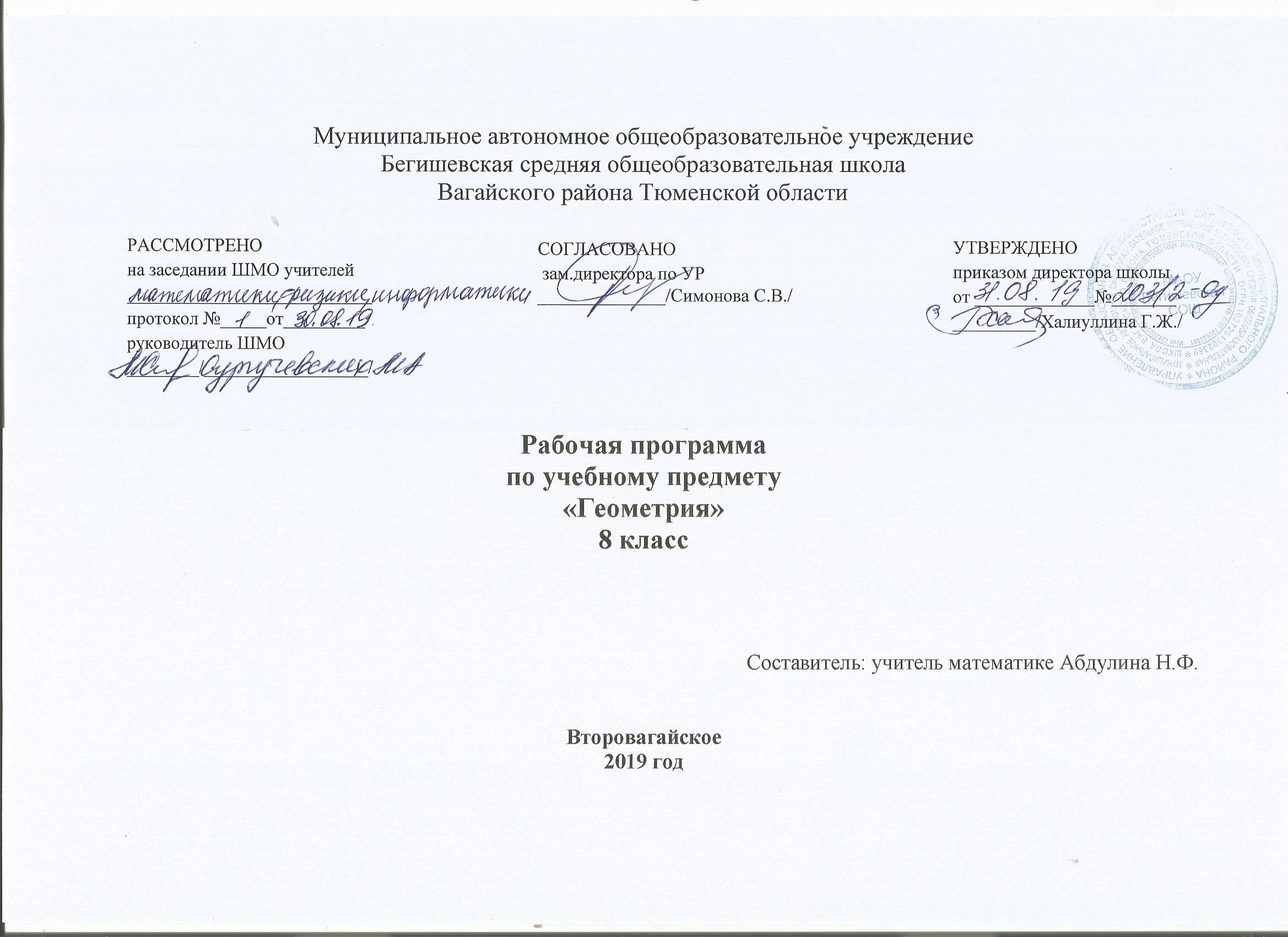 Требования к уровню подготовки обучающихся  в 8 классеВ результате изучения курса геометрии 8 класса обучающиеся должны: знать/пониматьсущество понятия математического доказательства; примеры доказательств;существо понятия алгоритма; примеры алгоритмов;как используются математические формулы, уравнения и неравенства; примеры их применения для решения математических и практических задач;как математически определенные функции могут описывать реальные зависимости; приводить примеры такого описания;как потребности практики привели математическую науку к необходимости расширения понятия числа;вероятностный характер многих закономерностей окружающего мира; примеры статистических закономерностей и выводов;каким образом геометрия возникла из практических задач землемерия;  примеры геометрических объектов и утверждений о них, важных для практики;смысл идеализации, позволяющей решать задачи реальной действительности математическими методами, примеры ошибок, возникающих при идеализации;Геометрияуметьпользоваться языком геометрии для описания предметов окружающего мира;распознавать геометрические фигуры, различать их взаимное расположение; изображать геометрические фигуры; выполнять чертежи по условию задач; осуществлять преобразования фигур;распознавать на чертежах, моделях и в окружающей обстановке основные пространственные тела, изображать их;в простейших случаях строить сечения и развертки пространственных тел; проводить операции над векторами, вычислять длину и координаты вектора, угол между векторами;вычислять значения геометрических величин (длин, углов, площадей, объемов), в том числе: для углов от 0 до 180 определять значения тригонометрических функций по заданным значениям углов; находить значения тригонометрических функций по значению одной из них, находить стороны, углы и площади треугольников, длины ломаных, дуг окружности, площадей основных геометрических фигур и фигур, составленных из них;решать геометрические задачи, опираясь на изученные свойства фигур и отношений между ними, применяя дополнительные построения, алгебраический и тригонометрический аппарат, идеи симметрии;проводить доказательные рассуждения при решении задач, используя известные теоремы, обнаруживая возможности для их использования; решать простейшие планиметрические задачи в пространстве;использовать приобретенные знания и умения в практической деятельности и повседневной жизни для:описания реальных ситуаций на языке геометрии;расчетов, включающих простейшие тригонометрические формулы;решения геометрических задач с использованием тригонометриирешения практических задач, связанных с нахождением геометрических величин (используя при необходимости справочники и технические средства);построений геометрическими инструментами (линейка, угольник, циркуль, транспортир).СОДЕРЖАНИЕ КУРСАГлава 5.  Четырехугольники (14 часов)Многоугольник, выпуклый многоугольник, четырехугольник. Параллелограмм, его свойства и признаки. Трапеция. Прямоугольник, ромб, квадрат, их свойства. Осевая и центральная симметрии.Цель: изучить наиболее важные виды четырехугольников — параллелограмм, прямоугольник, ромб, квадрат, трапецию; дать представление о фигурах, обладающих осевой или центральной симметрией.Доказательства большинства теорем данной темы и решения многих задач проводятся с помощью признаков равенства треугольников, поэтому, полезно их повторить, в начале изучения темы.Осевая и центральная симметрии вводятся не как преобразование плоскости, а как свойства геометрических фигур, в частности четырехугольников. Рассмотрение этих понятий как движений плоскости состоится в 9 классе.Глава 6.  Площадь (14 часов)Понятие площади многоугольника. Площади прямоугольника, параллелограмма, треугольника, трапеции. Теорема Пифагора.Цель: расширить и углубить полученные в 5—6 классах представления обучающихся об измерении и вычислении площадей; вывести формулы площадей прямоугольника, параллелограмма, треугольника, трапеции; доказать одну из главных теорем геометрии — теорему Пифагора.Вывод формул для вычисления площадей прямоугольника, параллелограмма, треугольника, трапеции основывается на двух основных свойствах площадей, которые принимаются исходя из наглядных представлений, а также на формуле площади квадрата, обоснование которой не является обязательным для обучающихся.Нетрадиционной для школьного курса является теорема об отношении площадей треугольников, имеющих по равному углу. Она позволяет в дальнейшем дать простое доказательство признаков подобия треугольников. В этом состоит одно из преимуществ, обусловленных ранним введением понятия площади. Доказательство теоремы Пифагора основывается на свойствах площадей и формулах для площадей квадрата и прямоугольника. Доказывается также теорема, обратная теореме Пифагора. Глава 7. Подобные треугольники (19 часов)Подобные треугольники. Признаки подобия треугольников. Применение подобия к доказательству теорем и решению задач. Синус, косинус и тангенс острого угла прямоугольного треугольника.Цель: ввести понятие подобных треугольников; рассмотреть признаки подобия треугольников и их применения; сделать первый шаг в освоении учащимися тригонометрического аппарата геометрии.Определение подобных треугольников дается не на основе преобразования подобия, а через равенство углов и пропорциональность сходственных сторон.Признаки подобия треугольников доказываются с помощью теоремы об отношении площадей треугольников, имеющих по равному углу.На основе признаков подобия доказывается теорема о средней линии треугольника, утверждение о точке пересечения медиан треугольника, а также два утверждения о пропорциональных отрезках  в  прямоугольном  треугольнике.   Дается  представление о методе подобия в задачах на построение.	В заключение темы вводятся элементы тригонометрии — синус, косинус и тангенс острого угла прямоугольного треугольника.Глава 8. Окружность (17 часов)Взаимное расположение прямой и окружности. Касательная к окружности, ее свойство и признак. Центральные и вписанные углы. Четыре замечательные точки треугольника. Вписанная  и описанная окружности.Цель: расширить сведения об окружности, полученные учащимися в 7 классе; изучить новые факты, связанные с окружностью; познакомить обучающихся с четырьмя замечательными точками треугольника.В данной теме вводится много новых понятий и рассматривается много утверждений, связанных с окружностью. Для их усвоения следует уделить большое внимание решению задач.Утверждения о точке пересечения биссектрис треугольника и точке пересечения серединных перпендикуляров к сторонам треугольника выводятся как следствия из теорем о свойствах биссектрисы угла и серединного перпендикуляра к отрезку. Теорема о точке пересечения высот треугольника (или их продолжений) доказывается с помощью утверждения о точке пересечения серединных перпендикуляров.Наряду с теоремами об окружностях, вписанной в треугольник и описанной около него, рассматриваются свойство сторон описанного четырехугольника и свойство углов вписанного четырехугольника. 9. Повторение. Решение задач. (4 часа)Цель: Повторение, обобщение и систематизация знаний, умений и навыков за курс геометрии 8 класса.Тематическое планирование с указанием количества часов, отводимых на освоение каждой темы (раздела).п/пНаименование разделов и темКоличество часов                                                                  Уроки вводного повторения 2 ч1Повторение. Треугольники12Повторение. Прямые и углы1                                                                       ЧЕТЫРЕХУГОЛЬНИКИ   14 ч3Многоугольник. Выпуклый многоугольник14Четырёхугольник15Параллелограмм 16Признаки параллелограмма17Применение свойств и признаков параллелограмма при решении задач18Трапеция19Теорема Фалеса. 110Задачи на построение111Прямоугольник112Ромб и квадрат113Осевая и центральная симметрии114Применение свойств прямоугольника, ромба, квадрата при решении задач115Решение задач по теме «Четырехугольники»116Контрольная работа №1 «Четырехугольники»1                                                                                       ПЛОЩАДЬ 13 ч17Площадь многоугольника.118Площадь прямоугольника119Площадь параллелограмма120Применение формул площадей параллелограмма при решении задач 121Площадь треугольника122Применение формул площадей треугольника при решении задач123Площадь трапеции124Решение задач по теме «Площадь»125Теорема Пифагора126Теорема, обратная теореме Пифагора127Решение задач по теме «Теорема Пифагора»128Решение задач по теме «Площадь. Теорема Пифагора»129Контрольная работа №2 «Площадь»1                                        ПОДОБНЫЕ ТРЕУГОЛЬНИКИ  20 ч30Пропорциональные отрезки. Свойство биссектрисы треугольника131Определение подобных треугольников. Отношение площадей подобных треугольников132Первый признак подобия треугольников133Применение первого признака подобия треугольников к решению задач134Второй признак подобия треугольников135Применение второго признака подобия треугольников к решению задач136Третий признак подобия треугольников137Повторительно-обобщающий урок по теме «Признаки подобия треугольников»138Контрольная работа №3 «Признаки подобия треугольников»139Средняя линия треугольника140Решение задач на применение средней линии треугольника141Пропорциональные отрезки в прямоугольном треугольнике142Решение задач на нахождение пропорциональных отрезков в прямоугольном треугольнике143Задачи на построение методом подобия144Измерительные работы на местности.  О подобии произвольных фигур145Синус, косинус и тангенс острого угла прямоугольного треугольника146Соотношения между сторонами и углами в прямоугольном треугольнике147Значения синуса, косинуса и тангенса для углов 30º, 45º и 60º148Решение задач по теме «Применение подобия. Соотношения между сторонами и углами прямоугольного треугольника»149Контрольная работа №4 «Применение подобия. Соотношения между сторонами и углами прямоугольного треугольника»1                                                               ОКРУЖНОСТЬ    15 ч50Взаимное расположение прямой и окружности151Касательная к окружности152Решение задач по теме «Касательная к окружности»153Градусная мера дуги окружности154Теорема о вписанном угле155Свойство отрезков двух пересекающихся хорд156Решение задач по теме «Центральные и вписанные углы»157Свойство биссектрис треугольника 158Свойство серединных перпендикуляров треугольника159Свойство высот треугольника160Вписанная окружность161Решение задач на тему «Вписанная окружность»162Описанная окружность163Решение задач на тему «Описанная окружность»164Контрольная работа №5 «Окружность»1                                                                                 Повторение. Решение задач.  4 ч65Итоговое повторение. Решение задач по теме «Четырехугольники».166Итоговое повторение. Решение задач по теме «Площадь».167Итоговое повторение. Решение задач по теме «Подобные треугольники»168Итоговое повторение. Решение задач по теме «Окружность»1Итого:   68 